лист фототаблицы   № _ 1_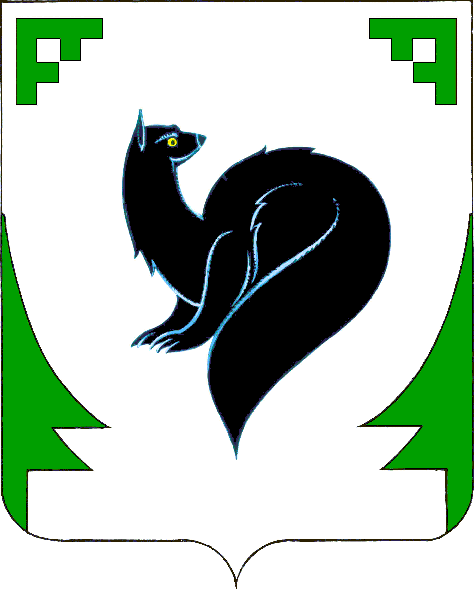 Управление земельными ресурсами департамента муниципальной собственности   Администрация города МегионаФОТОТАБЛИЦА приложение к акту о состоянии земельного участкаот   «_ 25_» июля__2019 г.   ( Ф.И.О   должностного лица, наименование юридического лица, гражданина)земельный участок 32/1, улица Губкина, город Мегион, Ханты – Мансийский автономный округ – Югра, кадастровый номер 86:19:0010202:7 (место нахождение земельного участка, адрес)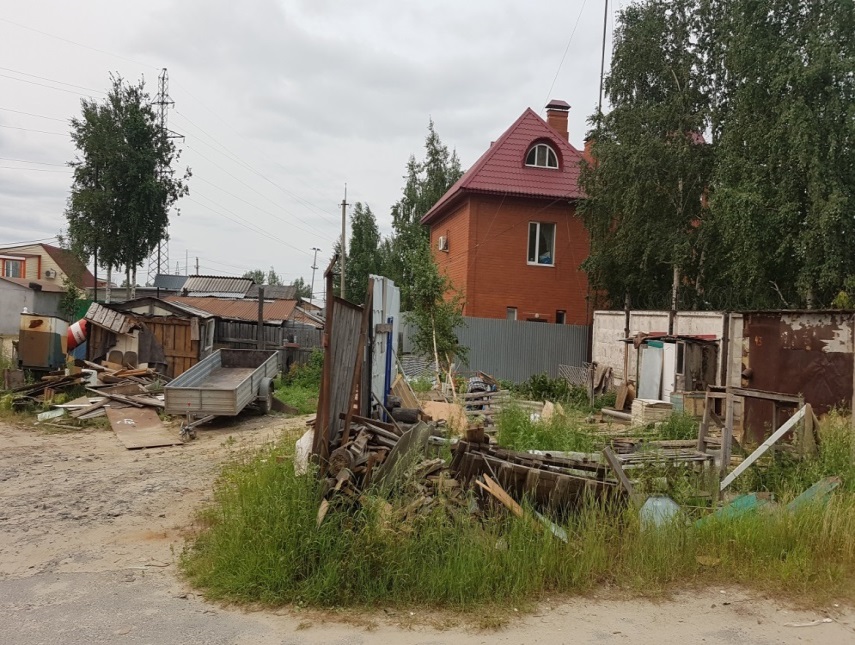  Начальник отдела земельно-имущественных отношений управления земельными ресурсами департамента муниципальной собственности администрации города Мегиона                                                                                    А.А.Банниковалист фототаблицы   № _ 2_Управление земельными ресурсами департамента муниципальной собственности   Администрация города МегионаФОТОТАБЛИЦА приложение к акту о состоянии земельного участкаот   «_ 25_» июля__2019 г.   ( Ф.И.О   должностного лица, наименование юридического лица, гражданина)земельный участок 32/1, улица Губкина, город Мегион, Ханты – Мансийский автономный округ – Югра, кадастровый номер 86:19:0010202:7 (место нахождение земельного участка, адрес)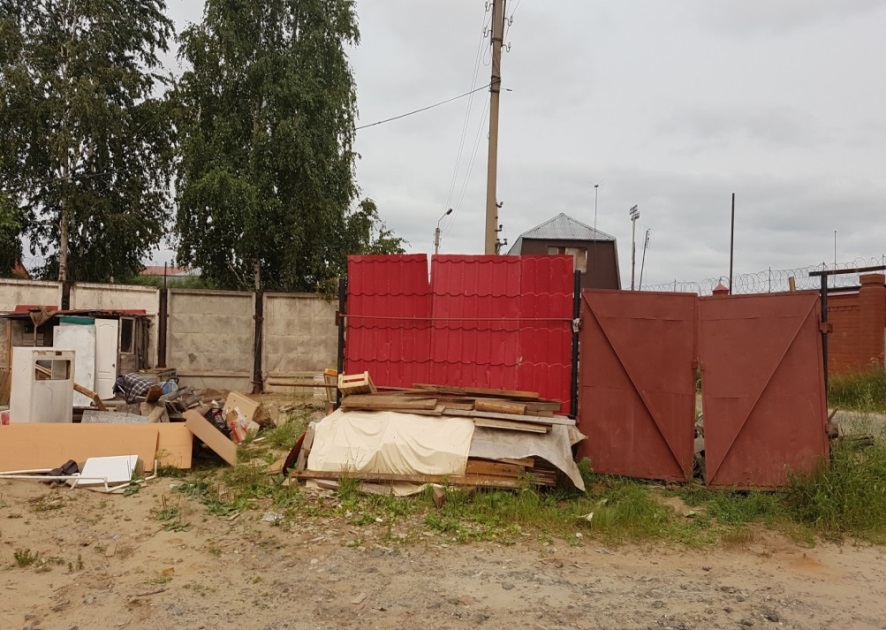  Начальник отдела земельно-имущественных отношений управления земельными ресурсами департамента муниципальной собственности администрации города Мегиона                                                                                 А.А.Банниковалист фототаблицы   № _ 3_Управление земельными ресурсами департамента муниципальной собственности   Администрация города МегионаФОТОТАБЛИЦА приложение к акту о состоянии земельного участкаот   «_ 25_» июля__2019 г.   ( Ф.И.О   должностного лица, наименование юридического лица, гражданина)земельный участок 32/1, улица Губкина, город Мегион, Ханты – Мансийский автономный округ – Югра, кадастровый номер 86:19:0010202:7 (место нахождение земельного участка, адрес)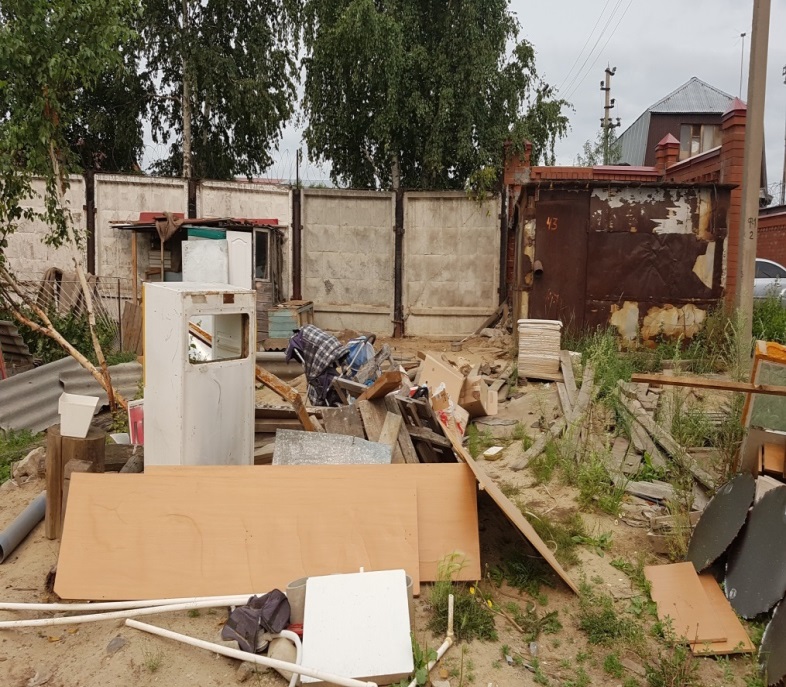  Начальник отдела земельно-имущественных отношений управления земельными ресурсами департамента муниципальной собственности администрации города Мегиона                                                                                 А.А.Банниковалист фототаблицы   № _ 4_Управление земельными ресурсами департамента муниципальной собственности   Администрация города МегионаФОТОТАБЛИЦА приложение к акту о состоянии земельного участкаот   «_ 25_» июля__2019 г.   ( Ф.И.О   должностного лица, наименование юридического лица, гражданина)земельный участок 32/1, улица Губкина, город Мегион, Ханты – Мансийский автономный округ – Югра, кадастровый номер 86:19:0010202:7 (место нахождение земельного участка, адрес)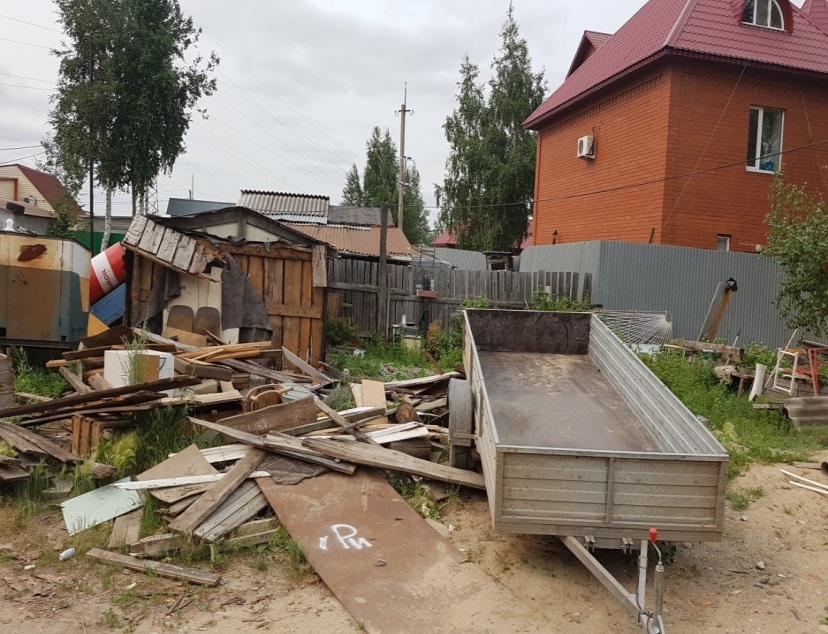  Начальник отдела земельно-имущественных отношений управления земельными ресурсами департамента муниципальной собственности администрации города Мегиона                                                                                 А.А.БанниковаУправление земельными ресурсами департамента муниципальной собственности   Администрация города МегионаАКТ о состоянии земельного участкаг. Мегион											        25.07.2019	Настоящий акт составлен начальником отдела земельно-имущественных отношений управления земельными ресурсами департамента муниципальной собственности администрации города Мегиона Банниковой А.А., с целью проведения аукциона.Произведено визуальное обследование земельного участка площадью: 317 кв.м.Расположенного по адресу: земельный участок 32/1, улица Губкина, город Мегион, ХМАО-ЮграКадастровый номер: 86:19:0010202:7В результате визуального обследования установлено: Территория обследуемого земельного участка частично обнесена бетонным, металлическим и деревянным  забором. В ходе визуального обследования выявлено, что на территории земельного участка расположены деревянные строения, одно из которых обшито железом. Территория земельного участка захламлена строительным и бытовым мусором, согласно приложенной фототаблице. Приложение к акту: фотография земельного участка на 4 л. в 1 экз.Начальник отдела земельно-имущественныхотношений управления земельными ресурсамидепартамента муниципальной собственностиадминистрации города Мегиона                             _________________________Банникова А.А.